Číslo prídavných mien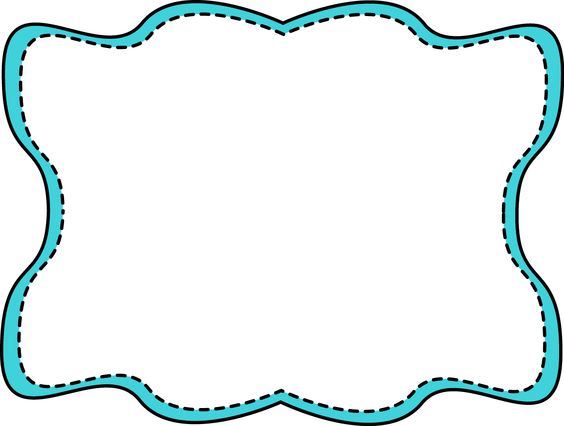 Slovné spojenia napíš v množnom čísle:biely sveter - _____________      slnečný pondelok - _________________teplá ponožka - ____________     rodinný dom - _____________________Pozri sa na obrázok Mimoňa. Napíš aspoň 10 prídavných mien, ktoré opisujú jeho vzhľad. 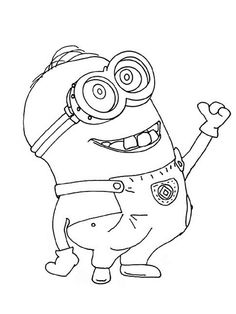  						____________________________						____________________________						____________________________Vypíš z viet prídavné mená. Urči ich rod a číslo.Nadšení turisti obľubujú túry po vysokých pohoriach.  Na salaši sa môžu občerstviťvýborným ovčím syrom. Pod obrovskými končiarmi si pripadajú nepatrní a slabí.________________________________________________________________________________________________________________________________________________________________________________________________________________________________________________________________________________________________________________________________________________________________________________